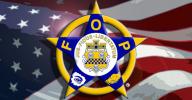 1st ANNUAL FOP BENEVOLENT FUNDGOLF TOURNAMENTJUNE 27, 2016HIGHLANDS MEADOWS GOLF COURSECHECK-IN 9:00AMSHOT GUN START 10:00AM4 PERSON SCRAMBLE$125 PER PERSONGREEN FEES, CART, RANGE BALLS AND LUNCH INCLUDEDREGISTRATION BY MAY 31ST. BY VISITING OUR WEBSITEWWW.COLORADOFOP3.COM, TAB THE LINK FOR BENEVOLENT FUNDIT’S A FAMILY EVENT1st ANNUAL FOP BENEVOLENT FUNDGOLF TOURNAMENTJUNE 27, 2016HIGHLANDS MEADOWS GOLF COURSECHECK-IN 9:00AMSHOT GUN START 10:00AM4 PERSON SCRAMBLE$125 PER PERSONGREEN FEES, CART, RANGE BALLS AND LUNCH INCLUDEDREGISTRATION BY MAY 31ST. BY VISITING OUR WEBSITEWWW.COLORADOFOP3.COM, TAB THE LINK FOR BENEVOLENT FUNDIT’S A FAMILY EVENT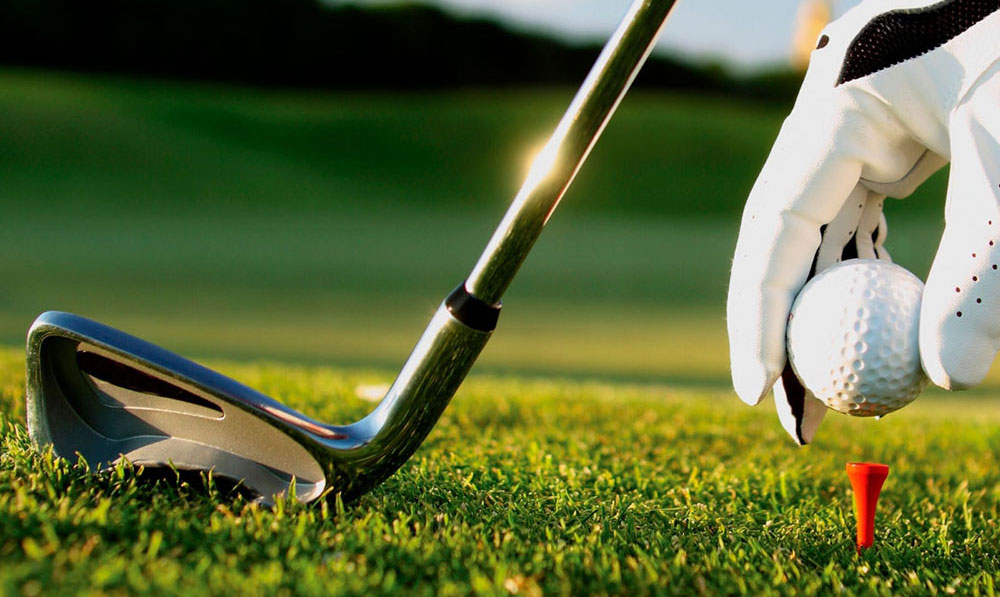 